Task List for Learning Target 1-A (Basic Note Range)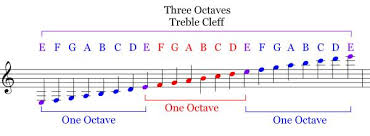 Flutes-			Book Assignments-	Assignment #1- Lesson 6 #8-9Assignment #2- Lesson 11 #1-3Assignment #3- Lesson 13 #1Test - 		   Rhythm Warm-ups #1Clarinets-			Book Assignments-	Assignment #1- Lesson 5 #1(And Bass Clarinets)					Assignment #2- Lesson 5 #10							Assignment #3- Lesson 8 #1-4Test - 		   Rhythm Warm-ups #1 (with low notes)Saxes-			Book Assignments-	Assignment #1- Lesson 4 #1 (And Tenor/Bari Saxes)				Assignment #2- Lesson 5 #5							Assignment #3- Lesson 6 #6-7Test - 		   Rhythm Warm-ups #1Horns-			Book Assignments-	Assignment #1- Lesson 9 #4Assignment #2- Lesson 9 #5Assignment #3- Lesson 11 #4-5Test - 		   Rhythm Warm-ups #1 (with low notes)Trumpets			Book Assignments-	Assignment #1- Lesson 4 #1  Baritones and Trombones-				Assignment #2- Lesson 5 #3Assignment #3- Lesson 9 #3-4Test - 		   Rhythm Warm-ups #1Bassoon-			Book Assignments-	Assignment #1- Lesson 19 #2  Assignment #2- Lesson 24 #3 (First line only)Test - 		   Lesson 24 #3 OR Rhythm Warm-ups #1Percussion- 			Book Assignments-	Assignment #1- Standard of Excellence page 6 							Assignment #2- Standard of Excellence page 7							Assignment #3- Standard of Excellence #19Test - 		   Page 42 Bb Scale from Stan.Bells-			Book Assignments-	Assignment #1- Standard of Excellence #30  Assignment #2- Standard of Excellence #64-65Assignment #3- Standard of Excellence #86Test - 		   Page 42 Bb Scale from Stan.Task List for Learning Target 2-A (Extended Note Range)Flutes-			Book Assignments-	Assignment #1- Ab, Eb, and F scales from PMEA scalesAssignment #2- Lesson 27 #5Test - 		   Both AssignmentsClarinets-			Book Assignments-	Assignment #1- Ab, Eb, and F scales from PMEA scales(And Bass Clarinets)					Assignment #2- Lesson 22 #3 OR Lesson 25 #4Test - 		   Both AssignmentsSaxes-			Book Assignments-	Assignment #1- Ab, Eb, and F scales from PMEA scales(And Tenor/Bari Saxes)				Assignment #2- Lesson 23 #3 OR Lesson 22 #4Test - 		   Both AssignmentsHorns-			Book Assignments-	Assignment #1- Ab, Eb, and F scales from PMEA scalesAssignment #2- Lesson 13 #5Test - 		   Both AssignmentsTrumpets-			Book Assignments-	Assignment #1- Ab, Eb, and F scales from PMEA scalesAssignment #2- Lesson 18 #5 OR L. 22 #5 OR L. 23 #3 Test - 		   Both AssignmentsBaritones and Trombones-	Book Assignments-	Assignment #1- Ab, Eb, and F scales from PMEA scalesAssignment #2- Lesson 18 #5 OR L. 22 #5 OR L. 23 #3Test - 		   Both AssignmentsBassoon-			Book Assignments-	Assignment #1- Ab, Eb, and F scales from PMEA scalesAssignment #2- Lesson 15 #3Test - 		   Both AssignmentsPercussion- 			Book Assignments-	Assignment #1- #18 and #24 from Stan.							Assignment #2- #62 and #66 from Stan. Test - 		   #67 from Stan. Bells-			Book Assignments-	Assignment #1- Ab, Eb, and F scales from PMEA scalesAssignment #2- #111 OR #116Test - 		   Both AssignmentsTask List for Learning Target 3-A (Full Chromatic Range)Flutes-			Book Assignments-	Assignment #1- Lesson 33 #1 Assignment #2- NoneTest - 		   Page 40 #11Clarinets-			Book Assignments-	Assignment #1- Lesson 29 #1(And Bass Clarinets)					Assignment #2- NoneTest - 		   Page 39 Chromatics #1 and 2Saxes-			Book Assignments-	Assignment #1- Lesson 25 #14(And Tenor/Bari Saxes)				Assignment #2- NoneTest - 		   Page 39 Chromatics 2 linesHorns-			Book Assignments-	Assignment #1- Lesson 18 #1 and 2Assignment #2- NoneTest - 		   Page 39 #5 and 6Trumpets-			Book Assignments-	Assignment #1- Lesson 27 #1Assignment #2- NoneTest - 		   Page 39 Chromatics  #1 and 2Baritones and Trombones-	Book Assignments-	Assignment #1- Lesson 27 #1Assignment #2- NoneTest - 		   Page 39 Chromatics  #1 and 2Bassoon-			Book Assignments-	Assignment #1- Lesson 27 #1Assignment #2- Lesson 27 #2Test - 		   Page 39 Chromatics  #1Percussion- 			Book Assignments-	Assignment #1- #96 from Stan.							Assignment #2- Page 42 Chromatic Scale Test - 		   #111 from Stan. Bells-			Book Assignments-	Assignment #1- Page 42 Chromatic ScaleAssignment #2- #102Test - 		   #143